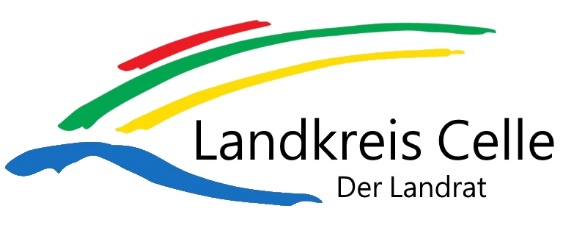 Wir möchten unsere Anträge verständlicher machen. Darum gibt es zu jedem Nachweis-Formular auch einen Text in Einfacher Sprache. Achtung: Dieser Text ist nur eine Erklärung. Der Text in Einfacher Sprache ist nicht rechtsgültig. Bitte füllen Sie nur das Original-Nachweis-Formular aus! Wichtige Hinweise in Einfacher Sprache zur 
Anlage: Angaben des Vermieters zum WohnraumDas Formular Angaben des Vermieters zum Wohnraum geben Sie bitte Ihrem Vermieter oder Ihrer Vermieterin zum Ausfüllen.Bitte kontrollieren Sie, ob die Angaben auch alle richtig sind. Geben Sie die Angaben des Vermieters zum Wohnraum zusammen mit Ihrem Wohngeldantrag ab. 